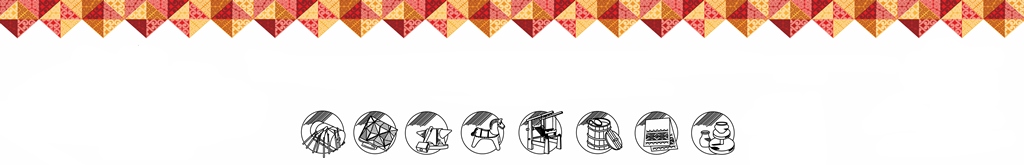 ПОЛОЖЕНИЕ Открытого городского конкурса «Сохраним родное-2020»Настоящее Положение об Открытом городском конкурсе «Сохраним родное-2020» (далее - Положение) разработано в соответствии  с   Федеральным законом от  6  января  1999  года   № 7-ФЗ   «О  народных  художественных  промыслах» (с последующими изменениями)  и устанавливает порядок и условия проведения открытого городского конкурса «Сохраним родное-2020» (далее - Конкурс) на территории муниципального образования «Город Вологда» (далее – город Вологда).Цель и задачи:Сохранение, возрождение и развитие народных художественных промыслов и ремесел города Вологды и Вологодской области, создание условий для развития местного традиционного художественного творчества.Задачи:  выявление талантливых мастеров в области создания изделий народных художественных промыслов, развитие перспективного сотрудничества, укрепление творческих связей между мастерами; стимулирование интереса мастеров и художников к изучению, сохранению и развитию традиций народных промыслов и ремесел города Вологды и Вологодской области; повышение профессионального уровня мастеров в ходе создания новых работ; знакомство жителей и гостей города Вологды с лучшими изделиями декоративно-прикладного и народного искусства.Организаторы:Организатором Конкурса выступает МАУК «Центр ремесел».  Организатор Конкурса: -  осуществляет организационно - техническое обеспечение проведения Конкурса;-  рассматривает поступившие от участников Конкурса заявки и конкурсные работы, проверяет их на соответствие требованиям Положения. По результатам рассмотрения организатор Конкурса принимает решение о допуске или об отказе в допуске к участию в Конкурсе поступивших работ и доводит  информацию о принятом решении до участников Конкурса:-  передает принятые заявки и конкурсные работы на рассмотрение Жюри;-  ведет список участников Конкурса;-  обеспечивает организационное сопровождение процедуры награждения победителей Конкурса;-  хранит конкурсные документы, в том числе протоколы заседаний Жюри.  Организатор Конкурса в помещении  «Центр народных художественных промыслов и ремесел «Резной Палисад»  (город Вологда, улица Засодимского, д. 5) с 10 ноября по 13 декабря 2020 года проводит выставку работ победителей  и  рекомендованных  конкурсным Жюри работ участников Конкурса. Организатор Конкурса оставляет за собой исключительное право на публичную демонстрацию (выставку) призовых работ, отмеченных членами Жюри и организаторами Конкурса, а так же право на использование фото-, видео- материалов изделий, разработанных участниками Конкурса, в любой форме и любым не противоречащим закону способом для публикаций в средствах массовой информации.4. Участники и условия участия в Конкурсе: Участниками Конкурса могут стать физические (с 18 лет) и юридические лица, занимающиеся изготовлением изделий народных художественных промыслов и ремесел и осуществляющие свою деятельность на территории города Вологда и Вологодской области. Участники представляют организатору Конкурса заявки по форме (Приложение № 1 к Положению) и конкурсные  работы. Участник  Конкурса  вправе  подать не  более  3  заявок на участие в Конкурсе в 3 разных номинациях (общее количество – не более 9 работ). Конкурсные работы предоставляются лично автором-исполнителем, т.к. Конкурс не предполагает заочного участия. Конкурсные работы должны быть подписаны (название работы, год, автор, размер, материал).Номинации: На Конкурс принимаются изделия, не участвовавшие в предыдущих конкурсах «Сохраним родное», выполненные в традиционной технике народного искусства Вологодского края, с использованием традиционных материалов, по следующим номинациям:- кружевоплетение;- традиционная вышивка, ткачество;- лоскутное шитье;- традиционная кукла;- художественная береста;- роспись по дереву и бересте;- резьба по дереву;- керамика; - кованые изделия;- «Исток» - сохранение традиций  (уникальные и исчезающие виды ремесел: сажение по бели, ювелирные изделия, бондарный промысел и пр.)6. Награждение:Денежные премии присуждаются отдельно в каждой номинации за 1,2,3 места.  1 место – диплом лауреата и денежная премия в размере 2,0 тысяч рублей; 2 место – диплом лауреата и денежная премия в размере 1,5 тысяч рублей; 3 место – диплом лауреата и денежная премия в размере 1,0 тысяч рублей.Жюри конкурса оставляет за собой право присуждать  участникам Конкурса дополнительно специальные премии в размере 1,0 тыс. рублей.  Сроки проведения Конкурса и порядок подачи заявок:Прием заявок и конкурсных работ осуществляется с 1 октября  по 27 октября 2020 года (включительно) по адресу: город Вологда, улица Засодимского,  д. 5, Центр народных художественных промыслов и ремесел  «Резной Палисад» с соблюдением всех необходимых санитарно-эпидемиологических правил.Жюри рассматривает заявки и конкурсные работы и определяет победителей Конкурса с  28 октября по 30 октября 2020 года включительно. Подведение итогов Конкурса и награждение победителей проводится 10 ноября 2020  года.                                                                                                                                                                                         Все участники Конкурса получают «Диплом участника Открытого городского конкурса «Сохраним родное-2020».Определение победителей:Для  определения победителей Конкурса организатором Конкурса формируется Жюри. Жюри является коллегиальным органом,  состоит из председателя и 3 членов Жюри.  Председатель Жюри осуществляет общее руководство деятельностью Жюри.  Жюри руководствуется в своей работе по оцениванию конкурсных работ следующими критериями:- художественное и исполнительское мастерство автора;- рукотворность;- владение традиционными техниками ремесла;- соответствие заявленной номинации;- соответствие традициям народного искусства Вологодского края.Жюри оставляет за собой право  на  отстранение от участия в Конкурсе  представленных  конкурсных работ, за несоответствие данным критериям.  Конкурсное Жюри определяет из числа участников конкурса победителей в каждой из номинаций по следующему порядку: члены Жюри в период с  28 октября по 30 октября 2020 года включительно по адресу: город Вологда, ул. Засодимского, дом 5, рассматривают и оценивают каждое конкурсное изделие по пятибалльной шкале от одного до пяти по каждому критерию. На основании оценочных ведомостей членов Жюри по каждому рассматриваемому конкурсному изделию заполняется итоговая ведомость оценки. Общее количество баллов участника конкурса формируется путём суммирования набранных баллов по всем критериям. Победители конкурса выявляются по наибольшей сумме набранных баллов.При равном количестве набранных работами баллов   вопрос о присуждении призового места решается путем прямого открытого голосования простым большинством голосов при наличии на данном заседании не менее 2/3 состава Жюри. При равном количестве голосов голос председателя Жюри является решающим. Решение   оформляется протоколом за подписью всех членов Жюри, участвующих в заседании.  Приложение № 1 Заявка № __________на участие в открытом городском конкурсе«Сохраним родное-2020»Рассмотрев условия и порядок проведения открытого городского конкурса «Сохраним родное-2020»______________________________________________________________________________(Ф.И.О. участника, год рождения)Сообщает о согласии участвовать в конкурсе  Номинация____________________________________________________________________Название  изделия 1.____________________________________________________________________________2.____________________________________________________________________________3.____________________________________________________________________________Материал___________________________________________________________________________________________________________________________________________________Техника исполнения__________________________________________________________________________________________________________________________________________Год создания___________________________________________________________________Адрес регистрации участника__________________________________________________________________________________________________________________________________Контактные телефоны___________________________________________________________	Изделие сдал   «____»  _______________ 2020 г.      ______________________________                                                                                           (Ф.И.О., Подпись)Изделие забрал  «____» _______________ 2020 г.    ______________________________                                                                                              (Ф.И.О., Подпись)Приложение № 2 Согласие на обработку персональных данных в соответствии с Федеральным законом от 27 июля 2006 № 152-ФЗ «О персональных данных»________________________________________________________________________________Ф.И.О участника МероприятияНастоящим даем согласие на обработку персональных данных о: - фамилии, имени, отчестве, номере телефона; - о размещении фотоматериалов с Мероприятия в сети интернет. С вышеуказанными персональными данными могут быть совершены следующие действия: сбор, систематизация, накопление, автоматизированная обработка, хранение, уточнение (обновление, изменение), утилизация, использование, а также размещение на официальных сайтах организаторов Мероприятия на срок без ограничений. Я согласен/согласна, что обработка персональных данных может осуществляться как с использованием автоматизированных средств, так и без таковых. Данное согласие действует с момента подачи заявки на участие в Мероприятии.«___»____________20__г.       ___________/____________ ______  (подпись) (расшифровка)